Publicado en Ibiza el 16/08/2023 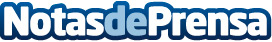 Así es el nuevo portal web de Ibiza AbogadosGracias al Kit Digital, el despacho de abogados ha podido estrenar nuevo sitio web, en el que muestra todos sus servicios de una forma accesible y diáfana y mejora, por otro lado, la experiencia web de los usuariosDatos de contacto:Carlos937685249Nota de prensa publicada en: https://www.notasdeprensa.es/asi-es-el-nuevo-portal-web-de-ibiza-abogados_1 Categorias: Nacional Derecho Marketing Baleares Otros Servicios Digital http://www.notasdeprensa.es